問題番号問題番号★★★の例★★★の例１（1）イ１（2）（その後，）2000年から，キジハタの放流が始まり，年々放流した数がえるにしたがって，キジハタのとれた量もえました。１（3）海のごみ問題：　（ごみが海に流れていくことで，）プラスチックごみが波で細かくくだかれて，マイクロプラスチックになる（などの問題が起きています。）１（3）五年生のみんなに：　たちの出すプラスチックごみが，海の生き物の命をうこともあります。少しでもプラスチックゴミをらすよう，ペットボトルをリサイクルするなどみなさんも気をつけましょう。２（1）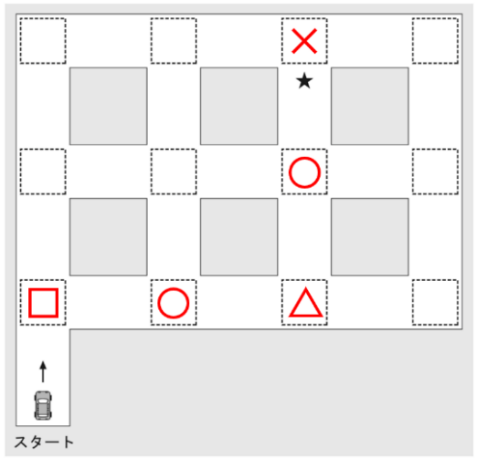 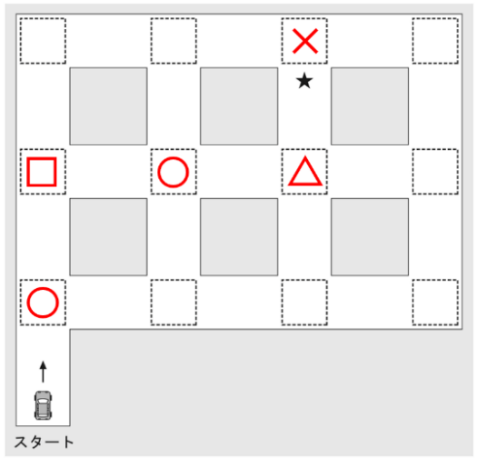 ２（2）イ問題番号問題番号★★★の例２（3）2015年から2019年で「自動で動く車」はえていて，交通のはっている。「自動で動く車」がえると人によるミスがると思うので，「自動で動く車」がえると交通がると考えたから。３（1）あぶない行動はやめよう３（2）＜【伝えたいこと】②を選んだ場合＞一人ひとりが整理に気をつけていると，きれいな学校になって，気分もよくなります。だからからづけましょう。３（3）あなたが生活の中で気になること：通学路にゴミが落ちている。３（3）気になることを解決するために取り組んでみたいこと：町の活動に参加したり，登校するにごみを持ってごみを拾いながら登校したりする。